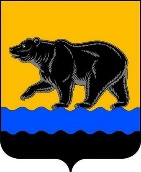 администрация города нефтеюганскаДЕПАРТАМЕНТ ФИНАНСОВ администрации города нефтеюганскаприказ28.09.2022										        № 146-нпг.НефтеюганскО внесении изменений в приказ департамента финансов администрации города Нефтеюганска от 12.05.2021 № 53-нп «Об утверждении типовых форм соглашения, дополнительного соглашения к соглашению, соглашения о расторжении соглашения о предоставлении субсидии из местного бюджета юридическому лицу (за исключением муниципального учреждения), индивидуальному предпринимателю, физическому лицу - производителю товаров, работ, услуг на возмещение затрат (недополученных доходов) в связи с производством (реализацией) товаров (за исключением подакцизных товаров, кроме автомобилей легковых и мотоциклов, алкогольной продукции, предназначенной для экспортных поставок винограда, винодельческой продукции, произведенной из указанного винограда: вин, игристых вин (шампанских), ликерных вин с защищенным географическим указанием, с защищенным наименованием места происхождения (специальных вин), виноматериалов), выполнением работ, оказанием услуг»В соответствии со статьей 78 Бюджетного кодекса Российской Федерации,                         Постановлением Правительства Российской Федерации от 05.04.2022 № 590                          «О внесении изменений в общие требования к нормативным правовым актам, муниципальным правовым актам, регулирующим предоставление субсидий,                            в том числе грантов в форме субсидий, юридическим лицам, индивидуальным предпринимателям, а также физическим лицам - производителям товаров, работ, услуг и об особенностях предоставления указанных субсидий и субсидий                              из федерального бюджета бюджетам субъектов Российской Федерации                             в 2022 году», Уставом города Нефтеюганска  приказываю:1.Внести в приказ департамента финансов администрации города Нефтеюганска от 12.05.2021 № 53-нп «Об утверждении типовых форм соглашения, дополнительного соглашения к соглашению, соглашения                                       о расторжении соглашения о предоставлении субсидии из местного бюджета юридическому лицу (за исключением муниципального учреждения), индивидуальному предпринимателю, физическому лицу - производителю товаров, работ, услуг на возмещение затрат (недополученных доходов) в связи    с производством (реализацией) товаров (за исключением подакцизных товаров, кроме автомобилей легковых и мотоциклов, алкогольной продукции, предназначенной для экспортных поставок винограда, винодельческой продукции, произведенной из указанного винограда: вин, игристых вин (шампанских), ликерных вин с защищенным географическим указанием,                   с защищенным наименованием места происхождения (специальных вин), виноматериалов), выполнением работ, оказанием услуг» следующие изменения, а именно: в приложении 1 к приказу:1.1.В подпунктах 4.1.6, 4.1.7, 4.1.8 пункта 4.1, подпунктах 4.2.2, 4.2.3 пункта 4.2, подпунктах 4.3.4, 4.3.5.1 пункта 4.3, подпункте 7.4.2 пункта 7.4,                             в сносках 8, 15 слово «, целей» исключить.2.Обнародовать (опубликовать) приказ в газете «Здравствуйте, нефтеюганцы!».3.Департаменту по делам администрации города (Журавлев В.Ю.) разместить приказ на официальном сайте органов местного самоуправления города Нефтеюганска в сети Интернет.4.Приказ вступает в силу после его официального опубликования.        Заместитель главы города – директор департамента финансов       	                                           Н.С.Халезова